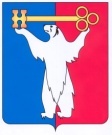 АДМИНИСТРАЦИЯ ГОРОДА НОРИЛЬСКАКРАСНОЯРСКОГО КРАЯРАСПОРЯЖЕНИЕ23.01.2020	   г. Норильск                                                     № 271О внесении изменений в распоряжение Администрации города Норильска от 07.04.2016 № 1373В целях урегулирования вопросов, связанных с заключением договоров на размещение нестационарных торговых объектов на территории муниципального образования город Норильск, в соответствии с Федеральным законом от 26.07.2006 № 135-ФЗ «О защите конкуренции», Федеральным законом РФ от 28.12.2009               № 381-ФЗ «Об основах государственного регулирования торговой деятельности в Российской Федерации», Порядком размещения нестационарных торговых объектов на территории муниципального образования город Норильск, утвержденным решением Норильского городского Совета депутатов от 18.12.2018 № 10/5-2331. Внести в распоряжение Администрации города Норильска от 07.04.2016 № 1373 «Об утверждении типовых форм договоров на установку и размещение рекламных конструкций и сезонных нестационарных торговых объектов» (далее – Распоряжение) следующие изменения:1.1. В наименовании Распоряжения слова «сезонных» исключить.1.2. В пункте 1 Распоряжения слова «, и типовую форму договора на установку и эксплуатацию сезонного нестационарного торгового объекта на земельных участках, в здании или ином недвижимом имуществе, находящемся в муниципальной собственности города Норильска, а также на земельных участках, государственная собственность на которые не разграничена» исключить.1.3. Дополнить Распоряжение новым пунктом 2 следующего содержания:«2. Утвердить типовую форму договора на размещение нестационарного торгового объекта на территории муниципального образования город Норильск (прилагается).».1.4. Пункты 2 - 4 Распоряжения считать пунктами 3 - 5 соответственно.1.5. Приложение к Распоряжению «Типовая форма договора на установку и эксплуатацию сезонного нестационарного торгового объекта на земельных участках, в здании или ином недвижимом имуществе, находящихся в муниципальной собственности города Норильска, а также на земельных участках, государственная собственность на которые не разграничена» изложить в редакции согласно приложению к настоящему распоряжению.2. Контроль исполнения настоящего распоряжения оставляю за собой.3. Опубликовать настоящее распоряжение в газете «Заполярная правда» и разместить его на официальном сайте муниципального образования город Норильск.Заместитель Главы города Норильска по собственности и развитию предпринимательства                                       Е.А. НадточаяПриложениек распоряжению Администрации города Норильскаот 23.01.2020 № 271ТИПОВАЯ ФОРМА ДОГОВОРА НА РАЗМЕЩЕНИЕ НЕСТАЦИОНАРНОГО ТОРГОВОГО ОБЪЕКТА НА ТЕРРИТОРИИ МУНИЦИПАЛЬНОГО ОБРАЗОВАНИЯ ГОРОД НОРИЛЬСКг. Норильск                                                                                 «__» ___________ 20___ Муниципальное учреждение «Управление имущества Администрации города Норильска», именуемое в дальнейшем «Управление имущества», в лице _________________________________________________________________________, действующего на основании ________________________, с одной стороны, и ____________________________________________________________________________________________________________________________________________________(полное наименование юридического лица, либо фамилия, имя, отчество (последнее при наличии) индивидуального предпринимателя)ИНН_________________, ___________________________________________________(дата, место регистрации)__________________________________________________________________________(место нахождения юридического лица)__________________________________________________________________________реквизиты документа, удостоверяющего личность,_________________________________________________________________________,адрес, место жительства – для индивидуальных предпринимателейименуемое (ый) в дальнейшем «Хозяйствующий субъект», в лице___________________________________________________________________________________________,должность, фамилия, имя, отчество (последнее при наличии)действующего на основании__________________________________________________________________________(указать наименование и реквизиты документа, удостоверяющего права (полномочия) руководителя _________________________________________________________________________,юридического лица, доверенности и т.п.)с другой стороны (далее – Стороны), заключили настоящий договор (далее – Договор) о следующем.1. ПРЕДМЕТ ДОГОВОРА1.1. Управление имущества предоставляет Хозяйствующему субъекту за плату право на размещение нестационарного торгового объекта (далее – НТО):место размещения НТО (адресный ориентир места размещения НТО): _________________________________________________________________________,площадь НТО_________ кв.м, специализация НТО: _______________________________________________________,тип НТО: _________________________________________________________________,площадь земельного участка, здания, строения, сооружения (или их части), занимаемая НТО _________ кв. м, а Хозяйствующий субъект обязуется разместить и эксплуатировать НТО в течение срока действия Договора на условиях и в порядке, предусмотренном федеральным законодательством, законами и иными нормативными правовыми актами Красноярского края, муниципальными правовыми актами муниципального образования город Норильск, условиями Договора.Под НТО в рамках настоящего Договора понимается нестационарный торговый объект в значении, используемом в Федеральном законе от 28.12.2009 № 381-ФЗ «Об основах государственного регулирования торговой деятельности в Российской Федерации».1.2. Место размещения НТО определено в соответствии со Схемой размещения нестационарных торговых объектов на территории муниципального образования город Норильск, утвержденной правовым актом Администрации города Норильска.1.3. Договор заключен на основании:- распоряжения Администрации города Норильска от «___»_______20___ №______, издаваемого Главой города или иным уполномоченным им лицом (включается в Договор в случае заключения договора на размещение НТО без проведения аукциона).- протокола аукциона от «___» _______20___ №______ (включается в Договор в случае заключения договора на размещение НТО по результатам аукциона с победителем аукциона).- протокола рассмотрения заявок на участие в аукционе от «___» _______20___ №______ (включается в Договор в случае заключения договора на размещение НТО с единственным участником аукциона).1.4. Изменение существенных условий Договора не допускается.2. СРОК ДЕЙСТВИЯ И ПЛАТА ПО ДОГОВОРУ2.1. Договор действует с ________ по ________ и вступает в силу с момента его подписания.2.2. Плата по Договору устанавливается в рублях:- по итогам аукциона на срок, указанный в пункте 2.1 Договора (включается в Договор в случае заключения договора на размещение НТО по результатам аукциона).- в соответствии порядком установления платы по договору на размещение НТО, утвержденным решением Норильского городского Совета депутатов от 18.12.2018 № 10/5-233) на срок, указанный в пункте 2.1 Договора (включается в Договор в случае заключения договора на размещение НТО без проведения аукциона).2.3. Размер годовой платы по Договору составляет ______________________руб.                                                                                                                                                        (цифрами)          (________________________________________________________________________ ).                                                                                                   (прописью)(включается в Договор при заключении договора на размещение НТО во всех случаях, за исключением случаев заключения договора на размещение НТО сезонного размещения).                                                                                                                  Размер платы по Договору составляет ___________ руб. (____________________                                                                                                                                                                                                                                      (цифрами)          (____________________________________________) за весь период размещения НТО.                                                                                                   (прописью)(включается в Договор в случае заключения договора на размещение НТО сезонного размещения).                                                       2.4. Хозяйствующий субъект перечисляет плату по Договору не позднее десяти дней с даты заключения Договора за первый календарный год, и в дальнейшем ежегодно за год вперед до даты, соответствующей дате заключения Договора (включается в Договор при заключении договора на размещение НТО во всех случаях, за исключением случаев заключения договора на размещение НТО сезонного размещения).Хозяйствующий субъект перечисляет плату по Договору не позднее десяти дней с даты заключения Договора за весь период размещения НТО в полном объеме (включается в Договор в случае заключения договора на размещение НТО сезонного размещения).                      2.4.1. Сумма внесенного задатка в размере ___________ руб. (________________                                                                                                                                                                                                                                               (цифрами)          (_________________________________________________) засчитывается в счет платы                                                            (прописью)по Договору (пункт 2.4.1 включается в Договор в случае заключения договора на размещение НТО по результатам аукциона).2.5. Плата по Договору вносится Хозяйствующим субъектом по следующим реквизитам:__________________________________________________________________________________________________________________________________________________________________________________________________________________________________________________________________________________.2.6. Денежные средства, уплаченные Хозяйствующим субъектом в качестве платы по Договору, засчитываются в погашение обязательства по внесению платы по Договору, срок исполнения которого наступил ранее, вне зависимости от периода, указанного Хозяйствующим субъектом в расчетном документе.2.7. Плата по Договору не включает в себя эксплуатационные расходы на содержание НТО (коммунальные услуги), установку НТО, демонтаж НТО.2.8. Указанный в пункте 2.3. Договора размер годовой платы за размещение НТО пересматривается в ниже установленном порядке.Плата по Договору подлежит пересмотру, но не ранее чем через один год после подписания Договора, в сторону увеличения путем индексации на прогнозируемый индекс - дефлятор потребительских цен на очередной финансовый год, устанавливаемый Министерством экономики и регионального развития Красноярского края, с учетом предыдущих индекс - дефляторов.Изменение размера годовой платы по Договору оформляется дополнительным соглашением к Договору.3. ПРАВА И ОБЯЗАННОСТИ СТОРОН3.1. Хозяйствующий субъект имеет право:3.1.1. Разместить НТО в месте, определенном в пункте 1.1 Договора.3.1.2. Размещать наружную рекламу и информацию непосредственно на НТО (без использования конструкций и приспособлений) с соблюдением требований Федерального закона от 13.03.2006 № 38-ФЗ «О рекламе», Положения о порядке размещения рекламных конструкций и рекламы на транспортных средствах на территории муниципального образования город Норильск, утвержденного решением Норильского городского Совета депутатов Красноярского края от 24.06.2008 № 12-276, Правил благоустройства территории муниципального образования город Норильск, утвержденных решением Норильского городского Совета депутатов от 19.02.2019 № 11/5-247 (далее - Правила благоустройства территории муниципального образования город Норильск).3.1.3. Обратиться в Управление имущества за заключением договора на размещение НТО на новый срок.Заявление подается не ранее чем за 6 (шесть) и не позднее чем за 2 (два) месяца до окончания срока действия Договора.В случае подачи заявления в соответствии с условиями и сроками, установленными настоящим пунктом, порядок и сроки оплаты по Договору на размещение НТО после окончания срока действия Договора определяются в соответствии с условиями Договора, плата по Договору исчисляется до даты заключения договора на новый срок или до даты освобождения места размещения НТО.3.2. Хозяйствующий субъект обязан:3.2.1. Своевременно и полностью выплачивать плату за размещение НТО в размере и порядке, определяемом Договором, с учетом последующих изменений и дополнений к нему.3.2.2. Использовать НТО и место размещения НТО исключительно в целях и в соответствии со специализацией НТО, указанных в пункте 1.1 Договора.3.2.3. Не позднее тридцати дней с момента заключения Договора обеспечить согласование эскизного проекта НТО, проекта благоустройства НТО по форме и в порядке, установленном Правилами благоустройства территории муниципального образования город Норильск.3.2.4. Не допускать действий, приводящих к ухудшению качественных характеристик и экологической обстановки на используемой и близлежащей территории.3.2.5. Обеспечить органам государственного и муниципального контроля (надзора) свободный доступ в НТО и место размещения НТО для осмотра и проверки соблюдения хозяйствующим субъектом действующего законодательства и условий Договора.3.2.6. Выполнять условия содержания и эксплуатации городских подземных и наземных инженерных коммуникаций, сооружений, дорог, проездов в соответствии с требованиями эксплуатационных служб в месте размещения НТО.3.2.7. Немедленно извещать Управление имущества и соответствующие органы государственной власти и местного самоуправления об аварии или ином событии, нанесшем (или грозящем нанести) ущерб месту размещения НТО, и своевременно принимать все возможные меры по предотвращению угрозы и против дальнейшего его разрушения или повреждения.3.2.8. Не заключать договоры и не вступать в сделки, следствием которых является или может являться какое-либо обременение предоставленных Хозяйствующему субъекту по Договору прав, в частности, переход их к иному лицу (договоры залога, внесение права на размещение НТО или его части в уставный капитал юридического лица и др.).3.2.9. После окончания срока действия Договора обеспечить в течение 10 дней освобождение места размещения НТО от расположенного на нем НТО.3.2.10. В течение тридцати календарных дней с момента заключения Договора обязан разместить НТО в месте, указанном в пункте 1.1. Договора.3.2.11. В течение тридцати календарных дней с момента заключения Договора, обязан заключить с региональным оператором по обращению с твердыми коммунальными отходами договор на вывоз твердых коммунальных отходов, а также договоры по присоединению к инженерным коммуникациям и об осуществлении технологического присоединения к электрическим сетям (если такое присоединение является обязательным для размещаемого вида торгового объекта).3.2.12. Соблюдать требования федерального законодательства, законов и иных нормативных правовых актов Красноярского края, муниципальных правовых актов муниципального образования город Норильск, в том числе в сферах:- охраны объектов культурного наследия;- санитарно-эпидемиологического благополучия населения; - ограничения производства и оборота этилового спирта, алкогольной и спиртосодержащей продукции и ограничения потребления (распития) алкогольной продукции в Российской Федерации; - ограничения реализации табачной, алкогольной продукции и пива несовершеннолетним; - реализации мобильных телефонов, экземпляров аудиовизуальных произведений, фонограмм и изданий, воспроизведенных на технических носителях информации (компьютерных программ и баз данных на любых видах носителей и других изданий).Выполнять предписания уполномоченных контрольных и надзорных органов об устранении нарушений, допущенных при использовании НТО и прилегающей территории.3.2.13. Разместить и использовать НТО только в соответствии с согласованным в установленном порядке эскизным проектом внешнего вида НТО и проектом благоустройства НТО.Обеспечить соответствие НТО параметрам НТО, установленным Правилами благоустройства территории муниципального образования город Норильск.3.2.14. По истечении срока действия Договора и не заключении договора на размещение НТО на новый срок произвести демонтаж в течение десяти календарных дней с даты истечения срока действия Договора.3.2.15. Довести до сведения потребителя информацию о продавце (фирменном наименовании (наименовании), месте нахождения (адресе) и режиме работы – для юридических лиц, о государственной регистрации и наименовании зарегистрировавшего его органа – для индивидуальных предпринимателей) в соответствии с требованиями пункта 1 статьи 9 Закона Российской Федерации от 07.02.1992 № 2300-1 «О защите прав потребителей».3.2.16 Обеспечить возможность беспрепятственного подхода к НТО для инвалидов и маломобильных групп населения. 3.2.17. При приостановлении деятельности Хозяйствующего субъекта приостановить эксплуатацию размещенного НТО на период исполнения судебного акта, предписания органа государственного контроля (надзора), муниципального контроля о приостановлении деятельности.На период приостановления деятельности в размещенном НТО Хозяйствующий субъект не освобождается от внесения платы по Договору.3.3. Хозяйствующий субъект не вправе:3.3.1. Размещать игровые столы, игровые автоматы, кассы тотализаторов, кассы букмекерских контор и иное оборудование игорного бизнеса.3.3.2. Размещать НТО за пределами границ земельного участка, здания, строения, сооружения (или их части), предназначенного для размещения НТО, указанного в пункте 1.1 Договора.3.3.3. Модернизировать (перерабатывать) НТО без проектной документации, согласованной с Администрацией города Норильска.3.3.4. Размещать НТО в отсутствие согласованного эскизного проекта НТО, проекта благоустройства НТО по форме и в порядке, установленном Правилами благоустройства территории муниципального образования город Норильск.3.3.5. Использовать место размещения НТО в период, не указанный в пункте 2.1 Договора (включается в Договор в случае заключения договора на размещение НТО сезонного размещения).                                                       3.3.6. Крепить НТО к асфальту и фасаду зданий (включается в Договор в случае заключения договора на размещение НТО сезонного размещения).3.4. Управление имущества вправе:3.4.1. Пересматривать размер платы за размещение НТО в порядке, установленном пунктом 2.8 Договора.3.4.2. Требовать произвести демонтаж НТО за счет средств Хозяйствующего субъекта в случае прекращения (расторжения) Договора, установки и (или) эксплуатации НТО в нарушение требований, установленных Правилами благоустройства территории муниципального образования город Норильск.3.4.3. Расторгнуть Договор при принятии органом местного самоуправления решения об изъятии места размещения НТО и исключении его из Схемы. 3.4.4. Расторгнуть Договор в одностороннем порядке в случае нарушения Хозяйствующим субъектом существенных условий договора.3.5. Управление имущества не вправе вмешиваться в хозяйственную деятельность Хозяйствующего субъекта, если она не противоречит условиям Договора и действующему законодательству.3.6. Управление имущества обязано:3.6.1. В месячный срок рассматривать письменные обращения Хозяйствующего субъекта, связанные с исполнением настоящего Договора.3.6.2. Предоставить компенсационное место для размещения НТО в случае расторжения Договора по основанию, предусмотренному пунктом 3.4.3 Договора. Предоставление компенсационного места осуществляется в порядке, предусмотренном правовым актом Администрации города Норильска, утвержденном Главой города Норильска или иным уполномоченным им лицом.  4. ОТВЕТСТВЕННОСТЬ СТОРОН4.1. В случае неисполнения или ненадлежащего исполнения условий Договора виновная Сторона обязана возместить причиненные убытки, включая упущенную выгоду, в соответствии с законодательством.4.2. В случае нарушения пункта 2.4 Договора Хозяйствующий субъект обязан уплатить Управлению имущества штраф:- в размере годовой платы по Договору (включается в Договор при заключении договора на размещение НТО во всех случаях, за исключением случаев заключения договора на размещение НТО сезонного размещения).- в размере, равном размеру платы за весь период размещения НТО (включается в Договор в случае заключения договора на размещение НТО сезонного размещения).                                                       4.3. В случае нарушения Хозяйствующим субъектом пункта 2.4 Договора начисляются пени в размере 0,15 процента с просроченной суммы платежей за каждый день просрочки.4.4. В случае нарушения пункта 3.2.9 Договора Хозяйствующий субъект обязан уплатить Управлению имущества штраф:- в двойном размере годовой платы (включается в Договор при заключении договора на размещение НТО во всех случаях, за исключением случаев заключения договора на размещение НТО сезонного размещения).- в размере, равном размеру платы за весь период размещения НТО (включается в Договор в случае заключения договора на размещение НТО сезонного размещения).4.5. В случае нарушения пункта 3.2.16 Договора Хозяйствующий субъект обязан уплатить Управлению имущества штраф в размере годовой платы по Договору, указанной в пункте 2.3 Договора.4.6. Уплата неустойки (штрафа, пеней) не освобождает Стороны от выполнения лежащих на них обязательств по Договору. Штраф и пени вносятся Хозяйствующим субъект на счет, указанный в пункте 2.5 Договора.4.7. Прекращение (расторжение) Договора не освобождает Стороны от ответственности за нарушения, которые были допущены в течение срока действия Договора, и не освобождает Хозяйствующего субъекта от обязанности по демонтажу НТО в установленный Договором срок и от уплаты задолженности по плате по Договору и иным платежам за период действия Договора, в том числе от уплаты пени и штрафов. 5. ИЗМЕНЕНИЕ, РАСТОРЖЕНИЕ, ПРЕКРАЩЕНИЕ ДЕЙСТВИЯ ДОГОВОРА5.1. Договор прекращает свое действие по окончании его срока либо досрочно по соглашению Сторон.5.2. Дополнения и изменения, вносимые в Договор, оформляются дополнительными соглашениями Сторон.5.3. При несоблюдении Хозяйствующим субъектом существенных условий договора, предусмотренных пунктами 2.4, 3.2.1 - 3.2.3, 3.2.8, 3.2.10 Управление имущества вправе отказаться от исполнения Договор в одностороннем порядке.5.4. Договор может быть расторгнут по требованию Управления имущества по соглашению сторон либо в судебном порядке при следующих признаваемых Сторонами существенными нарушениях Договора:5.4.1. При неиспользовании Хозяйствующим субъектом места размещения НТО в соответствии с целью, указанной в пункте 1.1 Договора, в течение одного месяца с даты заключения Договора.5.4.2. Если Хозяйствующий субъект умышленно ухудшает состояние места размещения НТО (приводит земельный участок, здание, строение, сооружение (или их части), занимаемый НТО, в непригодное для использования состояние).5.4.3. При несоблюдении Хозяйствующим субъектом обязанностей, предусмотренных пунктами 3.2.4 – 3.2.7, 3.2.11, 3.2.16 Договора.5.4.4. При нарушении требований размещения наружной рекламы и информации на НТО, предусмотренных в пункте 3.1.2 Договора.5.4.5. При заключении договора о предоставлении земельного участка, образованного в границах застроенной территории, лицу, с которым заключен договор о развитии застроенной территории, в случае если место размещения НТО расположено в пределах такого земельного участка.5.4.6. При нарушении Хозяйствующим субъектом:- пунктов 3.3.1 – 3.3.4 Договора (включается в Договор при заключении договора на размещение НТО во всех случаях, за исключением случаев заключения договора на размещение НТО сезонного размещения).- пунктов 3.3.1 – 3.3.6 Договора (включается в Договор в случае заключения договора на размещение НТО сезонного размещения).5.4.7. При нарушении пунктов 3.2.12, 3.2.15 Договора в случае наличия вступившего в законную силу постановления по делу об административном правонарушении (в отношении Хозяйствующего субъекта и иных лиц, в случае если местом совершения административного правонарушения является место размещения НТО и состав правонарушения связан с использованием НТО).5.4.8. При наличии подготовленного и утвержденного в установленном порядке градостроительного плана земельного участка и проведения государственного кадастрового учета такого земельного участка, в границах которого расположено место размещения НТО.5.4.9. При возникновении задолженности по внесению платы за два платежных периода независимо от ее последующего внесения. Расторжение Договора не освобождает Хозяйствующего субъекта от необходимости погашения задолженности по плате и выплате неустойки (включается в Договор при заключении договора на размещение НТО во всех случаях, за исключением случаев заключения договора на размещение НТО сезонного размещения).5.4.10. При прекращении прав Хозяйствующим субъектом на нежилое помещение, в котором располагается предприятие общественного питания, а также при изменении Хозяйствующим субъектом цели использования такого нежилого помещения (в случае если место размещения НТО предоставлено Хозяйствующему субъекту как непосредственно примыкающее к земельному участку под зданием, строением или сооружением, в помещениях которого располагается указанное предприятие общественного питания) (включается в Договор в случае, если Договор заключен с предприятием общественного питания для размещения летних площадок кафе).6. ОСОБЫЕ УСЛОВИЯ6.1. Права по настоящему договору в случае смерти или признания умершим Хозяйствующего субъекта, когда им является гражданин, зарегистрированный в качестве индивидуального предпринимателя, наследникам не переходят.6.2. По истечении срока действия Договора и не заключении договора на размещение НТО на новый срок, а также в случае прекращения (расторжения) Договора по любым основаниям Хозяйствующий субъект обязан за свой счет произвести демонтаж НТО, а также освободить или обеспечить освобождение места размещения НТО от иного принадлежащего ему имущества, строительного мусора, размещенного на участке, в течение десяти календарных дней с даты истечения срока, прекращения (расторжения) Договора. 6.3. Хозяйствующий субъект подтверждает, что место размещения НТО, указанное в пункте 1.1 Договора, находится в состоянии, не препятствующем использованию в соответствии с условиями Договора.6.4. В случае досрочного расторжения Договора, в том числе по соглашению Сторон, Управление имущества возвращает Хозяйствующему субъекту сумму платежа, внесенную в счет платы по Договору, за платежный(ые) период(ы) со дня расторжения Договора и до дня срока действия Договора, указанного в пункте 2.1 Договора, при условии, что возврат данной суммы не повлечет возникновения задолженности по Договору, при обязательном соблюдении следующих условий:- освобождение Хозяйствующим субъектом места размещения НТО в порядке и срок, указанные в пункте 6.2 Договора;-  отсутствие задолженности Хозяйствующего субъекта по внесению платы по Договору, штрафам, пеням, начисленным по Договору, При наличии задолженности по внесению платы по Договору, штрафам, пеням, начисленным по Договору указанная сумма возвращается в части, превышающей сумму такой задолженности Хозяйствующего субъекта перед Управлением имущества.В случаях досрочного расторжения Договора по основаниям, предусмотренным пунктами 5.3, 5.4.1 - 5.4.4, 5.4.6, 5.4.7, 5.4.9 Договора, указанная сумма возврату не подлежит. 7. ПРОЧИЕ УСЛОВИЯ7.1. В случае перемены адреса, наименования или номера расчетного счета Хозяйствующий субъект обязан в 10-дневный срок письменно известить об этом Управление имущества. При отсутствии извещения об этом все уведомления и другие документы, направленные Управлением имущества по адресу, указанному в Договоре, считаются врученными Хозяйствующему субъекту в день отправки соответствующего документа.7.2. Во всем остальном, что не предусмотрено Договором, Стороны руководствуются действующим законодательством Российской Федерации, законами и иными нормативными правовыми актами Красноярского края, муниципальными правовыми актами муниципального образования город Норильск.7.3. Споры между Сторонами разрешаются путем переговоров или в Арбитражном суде Красноярского края.7.4. Договор составлен на ______ листах и подписан в ____ экземплярах, имеющих равную юридическую силу, находящихся:- у Управления имущества Администрации города Норильска – 1 экз.;- __________________________________ – 1 экз.(наименование Хозяйствующего субъекта)8. Реквизиты Сторон:Управление имуществаХозяйствующий субъектМУ «Управление имущества Администрации города Норильска»(полное наименование юридического лица, либо фамилия, имя, отчество (последнее при наличии) индивидуального предпринимателя)Свидетельство о государственной регистрацииСвидетельство о государственной регистрацииПочтовый адрес:Почтовый адрес:ИНН/КПП ИННОКПООКПООКОНХОКОНХРасчетный счет: Расчетный счет:Корреспондентский счет:Корреспондентский счет:БИК БИКТелефон:Телефон:Факс: Факс:Электронная почта:Электронная почта: